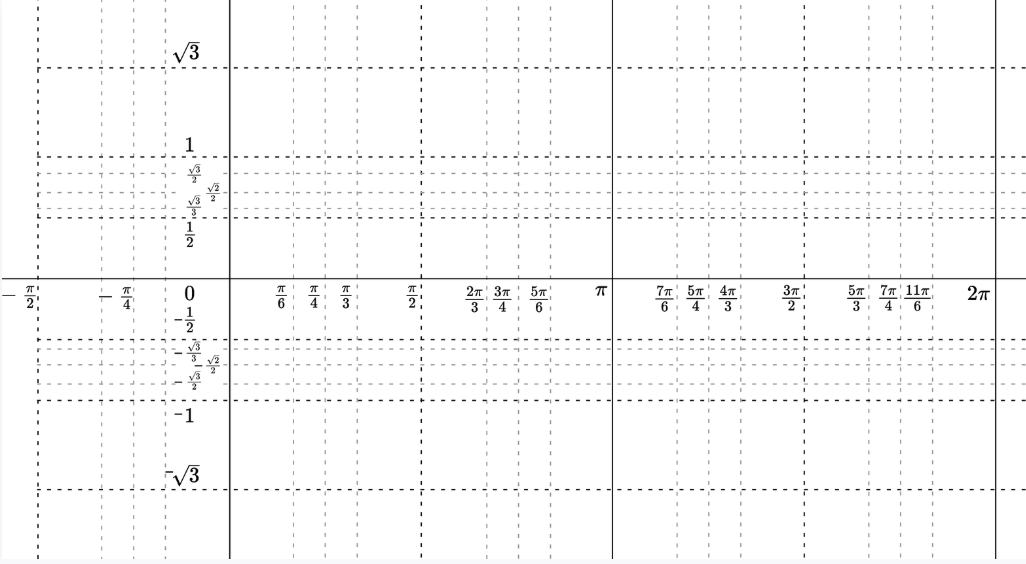 	Characteristics of the cosine function:Domain:Range:Absolute max:Absolute min:Symmetry:Continuity:Bounded/UnboundedGraph each of the following functions.  State the amplitude and the vertical shift.1. 		2. 	3. 		4. 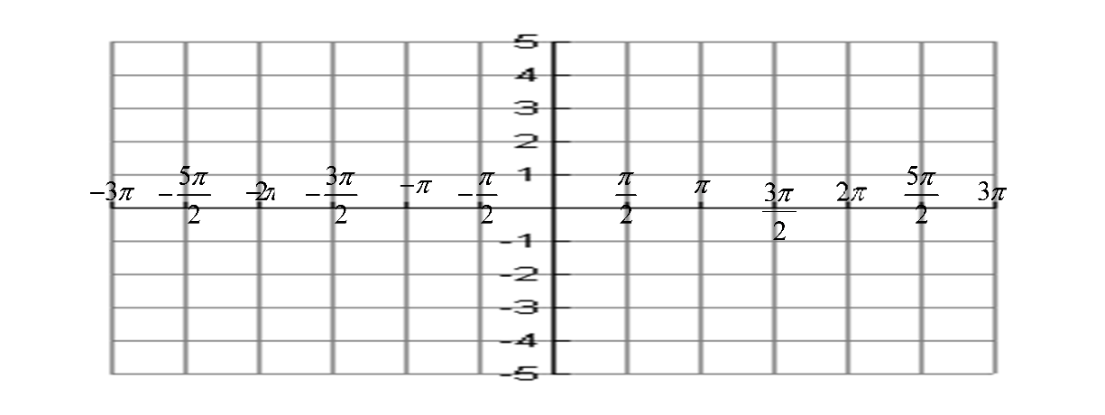 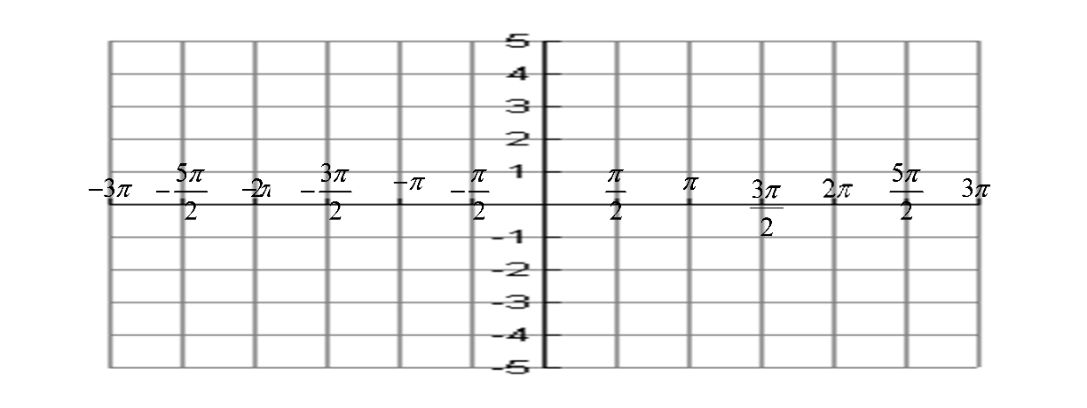 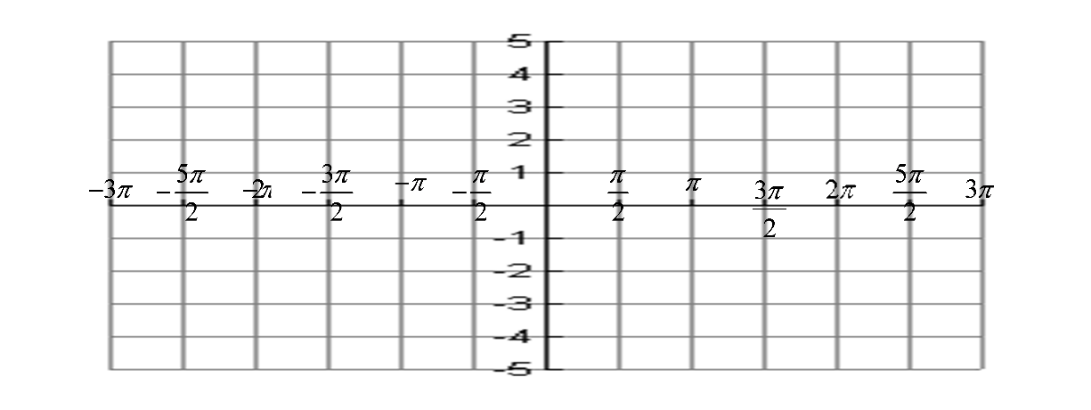 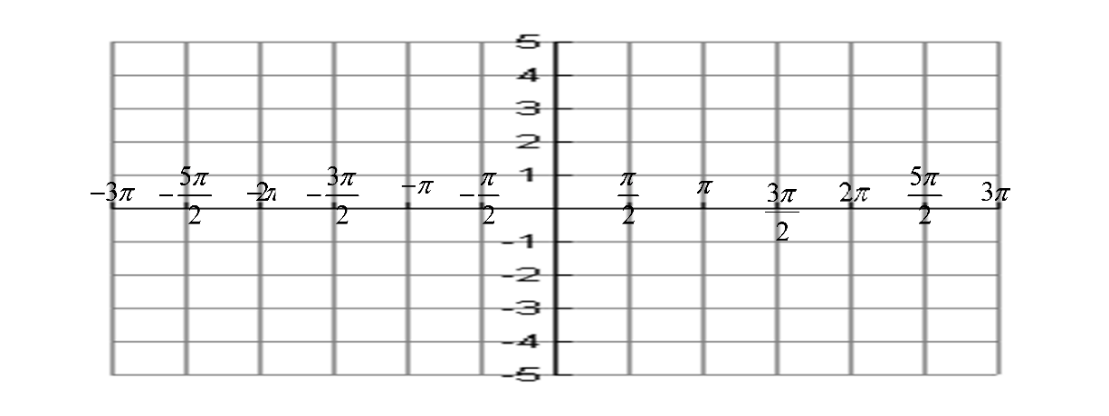 Graph the following functions.  State the period, amplitude, phase shift and vertical shift if any.1. 		2. 		3. 4. 	5. 	6. 7.	8. xf(x) = cos x0